              Vadovaudamasi Lietuvos Respublikos vietos savivaldos įstatymo 16 straipsnio 2 dalies 19 punktu, Pagėgių savivaldybės tarybos veiklos reglamento, patvirtinto Pagėgių savivaldybės tarybos 2017 m. spalio 2 d. sprendimu Nr. T-144 „Dėl Pagėgių savivaldybės tarybos veiklos reglamento patvirtinimo”, 320.3 papunkčiu, Pagėgių savivaldybės taryba  nusprendžia:      1. Pritarti/nepritarti Pagėgių savivaldybės Kultūros centro 2020 m. veiklos ataskaitai (pridedama).Sprendimą paskelbti Pagėgių savivaldybės interneto svetainėje www.pagegiai.lt.                  Šis sprendimas gali būti skundžiamas Regionų apygardos administracinio teismo Klaipėdos rūmams (Galinio Pylimo g. 9, 91230 Klaipėda) Lietuvos Respublikos administracinių bylų teisenos įstatymo nustatyta tvarka per 1 (vieną) mėnesį nuo sprendimo paskelbimo ar įteikimo suinteresuotam asmeniui dienos.Savivaldybės meras								   Vaidas BendaravičiusPRITARTAPagėgių savivaldybės tarybos2021 m. sausio 28  d. sprendimu Nr. T-19PAGĖGIŲ SAVIVALDYBĖS KULTŪROS CENTRO 2020 METŲ VEIKLOS ATASKAITAPagėgių savivaldybės kultūros centras (toliau – Kultūros centras) – tai įstaiga, kuri pagal savo veiklos pobūdį vykdo įvairialypę kultūrinę veiklą siekiančią užtikrinti Pagėgių savivaldybės gyventojų kultūrinius poreikius, populiarina senąsias kultūros tradicijas bei papročius ir atlieka kitas jam deleguotas funkcijas. Kultūros centro veiklos pobūdis ir tikslai  apibrėžti steigėjo - Pagėgių savivaldybės tarybos 2013 metų gruodžio 19 d. sprendimu Nr.T-235 patvirtintuose nuostatuose.      Kultūros centro tikslas – plėtoti kultūrinę, švietėjišką (edukacinę) ir informacinę veiklą, atsižvelgiant į vietos bendruomenės visų amžiaus grupių laisvalaikio užimtumo poreikius, inicijuoti, rengti ir įgyvendinti kultūrinius, meninius, edukacinius projektus bei programas, išlaikyti ir tęsti krašto tradicijas, puoselėti etnokultūrą bei mėgėjų meną, organizuoti profesionalaus meno sklaidą.Pagrindiniai Kultūros centro uždaviniai yra saugoti ir puoselėti nacionalinės kultūros tapatybę, sudaryti sąlygas etninės kultūros sklaidai, laiduoti etninės kultūros perimamumą, skatinti kūrybinę veiklą ir meno įvairovę, skatinti meno mėgėjų, liaudies meno veiklą, sudaryti sąlygas savivaldybės žmonėms dalyvauti kultūrinėje veikloje, pristatyti Kultūros centro kūrėjų, mėgėjų ir atlikėjų meną savivaldybėje, šalyje ir užsienyje.PERSONALO VALDYMASDarbuotojų skaičius ir įstaigos struktūra:2020 metais Kultūros centre buvo 11 pareigybių, kuriose dirbo 10 darbuotojų. Iš jų – 3  su aukštuoju universitetiniu išsilavinimu. Darbuotojų pareigybės pagal lygius suskirstytos taip: A lygis – 2, B lygis – 6, C lygis – 1, D lygis – 2.                 Direktorius atsakingas už darbo tvarką, administracinę, ūkinę ir finansinę veiklą, LR Teisės aktų ir Savivaldybės institucijų nustatyta tvarka tvirtina Kultūros centro organizacinę struktūrą bei etatų sąrašą ir jų apmokėjimą.Įstaigos darbuotojų kaita per 2020 metus:Per biudžetinius metus priimtas 1 darbuotojas. 2020 m. vasario 27 d. pradėjo dirbti jauna Kultūros komunikacijos specialistė, Vilniaus universiteto auklėtinė sugrįžusi į savo gimtąjį kraštą Gintarė Plungytė.Atleisti pačių prašymu 2 žmonės. Tai meno vadovė, kuri atvykdavo iš Šilutės ir dirbo 0,75 etato  bei    Valdas Armonas, kuris atsisakė Pagėgių kultūros centro šviesos ir garso operatoriaus pareigų – 0.5.        Taip pat laikomas neužimtas 0,5 etato etninės veiklos specialistui. Viso laisva 1,75 etato. Pasibaigus karantinui bus ieškomi specialistai minimoms pareigoms užimti.2020 metai buvo itin palankūs kvalifikacijos kėlimui.Direktoriaus Sigito Kancevyčiaus kvalifikacijos kėlimas:1. Mokymai apie darbą komandoje, komunikaciją, konfliktų sprendimus – 6 val. (2020.06.16).2. Kultūros organizacijų veikla: nuo socialinės partnerystės link vietos bendruomenės įveriklinimo“ - 6 val. (2020.09.15).3. Vadovavimo meistriškumas – 8 val.(2020.09.29).4. Kvalifikacijos tobulinimo kursai kultūros centrų vadovams – 26 val. (2020.11. 9-30).4. Seminaras “Baltų genčių kostiumų rekonstrukcijos problematika“ - 7 val. (2020.11.24).5. Paskaitų kursas apie scenos, dekoracijų, įgarsinimo ir apšvietimo ypatumus – 12 val. (2020.11.16, 23,30)Iš viso 65 valandos.  Įstaigos darbuotojų kvalifikacijos kėlimas:                  Pavaduotoja Danutė Bardauskienė 1.Rugsėjo 11 d. “Projektų rašymo ABC“. „Tauragės regiono kultūros darbuotojų kvalifikacijos tobulinimas“. 8 val. 2. Rugsėjo 15 d. “Bendradarbiavimas su vietos bendruomene, bendruomenės įveiklinimas“. 8 val. 3. Rugsėjo 22 d. „Konfliktų valdymas“ (įstaigų vadovams, pavaduotojams ir padalinių vadovams). 4 val. 4. Rugpjūčio 25 d. „Kultūros paslaugų prieinamumo regionuose didinimo iššūkiai ir galimybės“. 2 val.5. Lapkričio 3 d. Aktoriaus, lektoriaus Vytauto Kontrimo paskaita apie viešąjį kalbėjimą. 2 val. 6. Lapkričio 4 d. “Ką daryti, kad „sena“ netrukdytų priimti „nauja““ (Neurolingvistinio programavimo (NLP) ir koučingo specialistas Juris Belte) 3 val.7. Lapkričio 9 d. Emocinio intelekto lavinimas. “Emocinis atsparumas. Praktinės rekomendacijos“. 1.30 val. Iš viso 28.30 valandos.             Choreografijos specialistė Gražina Paliokienė1. Gegužės 18 d. dalyvavo nuotoliniame seminare „Nuotolinis darbas su liaudiškų šokių         grupe“ ir išklausė 4 akademinių valandų kursą.2. Rugsėjo 21-25 d. Birštone dalyvavo respublikiniuose choreografų kvalifikacijos tobulinimo   kursuose ir išklausė 30 akademinių valandų  paskaitų bei pratybų kursą.3. Lapkričio 9-30 d. dalyvavo nuotoliniuose kvalifikacijos tobulinimo kursuose kultūros centrų vadovams ir išklausė 34 akademinių valandų paskaitų bei pratybų kursą.4. Gruodžio 14-16 d. dalyvavo nuotoliniame kvalifikacijos tobulinimo seminare „Sceninių šokių kūrimo principai. Advento papročiai, dainų prasmės. Laiko planavimas. Renginių sumanymas ir įgyvendinimas“ ir išklausė 10 akademinių valandų paskaitų kursą.Iš viso 78 valandos. Rinkodaros, kultūros projektų ir personalo specialistė Gintarė Plungytė1. „Kūrybiškos Europos“ biuro mokomasis seminaras „Socialinių tinklų komunikacija: įtraukus turinys ir efektyvus administravimas“. Lapkričio 26 d. (3 val.)2. „Kūrybiškos Europos“ seminaras anglų kalba „Auditorijų plėtros meistriškumas su J. Goodacre“. Gruodžio 1 d. (3 val.). Iš viso 6 valandos. Meno vadovas Valdas Armonas1. 2020 m. spalio 15 d. dalyvavo skaitmeninio ra6tingumo mokymuose “Bendradarbiavimas Tau. Bendrauk ir dalykis turiniu internete: dokumentų kūrimas internete ir dalijimasis su kitais“ (6 val.).2.  2020 m. lapkričio 26 ir gruodžio 2 dienomis dalyvavo seminare “Aranžuotė liaudiškos muzikos kapelai: teoriniai ir praktiniai aspektai“ (8 val.).  Iš viso 14 valandų.                Bendros pažintinės, edukacinės išvykos:1. Liepos 22 d. išvyka į Rusnę ir bendradarbiavimo sutarties pasirašymas su Rusnės salos etnokultūros ir nformacijos centru.  2. Kitos suplanuotos neįvyko pandemijos.FINANSŲ VALDYMAS2020 metais gautas finansavimas:Bendras mažos vertės pirkimų skaičius – 271 už sumą 46 698,99 eurų.Kadangi visi pirkimai buvo mažos vertės, per CVPJ pirkimų vykdoma nebuvo.TURTO VALDYMASPagal Pagėgių savivaldybės nuosavybės teise priklausančio turto valdymo, naudojimo ir disponavimo juo tvarkos aprašo 4 priedu, Savivaldybės turto perdavimo ir priėmimo aktu patikėjimo teise įstaigai perduotas 2017 liepos 11 d. pastatas.  Pastato plotas – 1310,02 m²., bendro naudojimo pastate plotas- 2299,93.2010 m. lapkričio 4 d. Pagėgių savivaldybės tarybos sprendimu Nr. T-907 automobilį „Peugeot Boxer”, valstybinis Nr. CGC 955, pagaminimo metai 2006. Šis automobilis fiziškai susidėvėjęs. Šįmet dar bandysime su juo išsiversti, bet kitais metais būtina įsigyti kitą.              Metų pabaigoje iš sutaupyto mokos fondo įsigyta pakyla renginiams (6 segmentai 1x2 m.,  6 kojų komplektai, laiptai pakyloms, metalinių pakylų laiptų sutvirtinimai – 3 vnt.). Tai įsigyta už 1900 eurų.            Problema – Natkiškių kultūros namai neturi garso aparatūros ir apšvietimo įrangos. Įrangą tenka vežtis iš Pagėgių kultūros centro arba naudoti savo asmeninę. Planuojant ateinančių metų biudžetą į ilgalaikio turto įsigijimo išlaidas suplanavome 5000 eurų, nupirkti Natkiškių kultūros namams garso ir šviesos apšvietimo įrangą ( visa reikalinga suma siekia 10.000 eurų).DOKUMENTŲ VALDYMASĮstaigoje naudojama dokumentų valdymo sistema:Kultūros centras, pasibaigus kalendoriniams metams atsiskaito tiesiogiai Klaipėdos regioninio valstybės archyvo Tauragės filialui. Kultūros centro dokumentai rengiami, tvarkomi, apskaitomi ir saugomi vadovaujantis galiojančiais Lietuvos Respublikos dokumentų ir archyvų įstatymu, ir Lietuvos vyriausiojo archyvaro priimtais reglamentuojančiais dokumentų valdymą teisės aktais ir su jais susijusiais kitais teisės dokumentais. Pagal patvirtintą įstaigoje dokumentacijos planą, kultūros centro administracija bei centralizuota buhalterija administruoja 58 pozicijas dokumentų. Už dokumentų valdymo organizavimą ir kontrolę iki spalio 20 d. buvo atsakinga Kultūros centro direktoriaus pavaduotoja Danutė Bardauskienė, po to – rinkodaros, kultūros projektų ir personalo specialistė Gintarė Plungytė. Įstaigos dokumentų apyvarta per biudžetinius metus (vienetais):1. Siunčiamų dokumentų – 95 vnt.;2. Gaunamų dokumentų – 156 vnt.;                   3. Atostogų klausimais – 19 vnt.;                   4. Komandiruočių klausimais – 15 vnt.;                    5. Personalo klausimais – 32 vnt.;                    6. Veiklos klausimais – 28 vnt.Per 2020 metus įstaigoje parengta/atnaujinta galiojančių tvarkų/taisyklių:- Pagėgių savivaldybės kultūros centro ir Pagėgių savivaldybės kultūros centro Natkiškių kultūros namų nuotolinio darbo organizavimo taisyklės ir tvarka;Dokumentų patikra/auditas2020 m. rugjūčio mėnesį Pagėgių savivaldybės administracijos centralizuotas vidaus audito skyrius atliko „Pagėgių savivaldybės biudžetinių įstaigų internetinių svetainių vidaus auditą“. Esminių  pažeidimų nerasta, pateiktos rekomendacijos įgyvendintos. Inventorizacijos auditas. Įstaigoje sudarytų elektroninių dokumentų nėra.VIEŠŲJŲ RYŠIŲ IR KOMUNIKACIJOS PRIEMONĖS     Atsižvelgiant į valstybės situaciją, karantino laikotarpiu buvo daug dėmesio skiriama informacijos sklaidai virtualioje erdvėje. Sukurta nauja kultūros centro Facebook paskyra, kuri nuo kovo mėnesio iki metų pabaigos pasiekė daugiau nei 1100 sekėjų, įrašų paspaudimų bei susidomėjimų skaičius taip pat labai didelis. Siekiant pritraukti kuo daugiau jaunų žmonių domėtis kultūros centro vykdoma veikla, sukurta kultūros centro Instagram platforma. Ten reguliariai talpinama informacija apie kultūros centre vykdomus renginius, kasdienes veiklas, laisva forma vaizduojami pasiruošimai renginiams. Virtualioje erdvėje organizuotas ne vienas konkursas bei akcija, kurių pagrindinis tikslas įtraukti visuomenę į kultūros centro veiklą. Daug dėmesio skirta kultūros centro išorinei komunikacijai – kultūros centro įvaizdžio gerinimui, reklamai, naujo logotipo idėjos įgyvendinimui, informacijos sklaidai, sąveikai su kitomis kultūros, švietimo, nevyriausybinėmis organizacijomis/įstaigomis, meno kūrėjais, rėmėjais, socialiniais partneriais. Taip pat vykdėme vidaus komunikaciją – informacijos sklaidą įstaigos viduje ir su šeimos nariais, kolektyvų nariais.                         Per 2020 m. įstaigos interneto svetainėje buvo publikuota;Renginių aprašymų, informacinių straipsnių ir kt. informacijos – 112 vnt.;Fotoreportažai – publikuoti įstaigos Facebook paskyroje. Kita ( kvietimai, skelbimai) – 26.Visa aukščiau išvardinta informacija pateikiama įstaigos socialiniame tinkle Facebook.PROJEKTINĖ VEIKLAĮstaiga per biudžetinius metus parengė, pateikė ir įgyvendino 6 projektus:                 1. Rambynas. Joninės Mažojoje Lietuvoje – 6500 eur 2. Liaudiškų kapelų sueituvių šventė ,,Linksmoji armonika – 2020“ -1100 eur3. Kultūrinių edukacijų programa ,,Prisimatuok Kultūros marškinius“ – 2600 eur4. Kultūrinių renginių programa ,,Eina garsas Prūsų žemės“ – 2000 eur5. Knygos ,,Pagėgių krašto kaimai“ leidyba – 1500 eur6. "Rugpjūčio lyrika" - 1800 eurų.7. Kalėdinis Žąsų turgus Mažojoje Lietuvoje – 2100 eur.Pastarasis renginys dėl pandemijos neįvyko, tačiau dalis lėšų buvo panaudotos Fotografijų ant drobės „Pagėgių krašto laiko ženklai“ paruošimui ir eksponavimui. Kitos nepanaudotos lėšos – 1610,32 eurų, buvo gražintos.Per projektinę veiklą buvo pritraukta 15 800 eurų.ĮSTAIGOS VADOVO VEIKLAPagrindiniai 2020 metų įstaigos vadovo veiklos rezultatai  rodikliai:                  Direktoriaus darbo pradžia - 2020 m. sausio 20 d. Visa darbo veikla buvo vykdoma vadovaujantis įstaigos nuostatais, tvarkomis, Lietuvos Respublikos Kultūros centrų įstatymu, kitais galiojančiais LR įstatymais, steigėjo sprendimais, savivaldybės mero potvarkiais, administracijos direktoriaus įsakymais. Stengtasi įsiklausyti į darbuotojų siūlymus, pageidavimus visais darbo klausimais. Pradžioje teko ieškoti būdų kaip organizuoti darbą su tokiais itin kukliais žmogiškaisiais resursais. Tačiau remiantis įstaigos patirtimi ir ieškant naujus darbo organizavimo būdų, išeitis rasta. Buvo patvirtintas renginių planas, suplanuoti kiti darbai. Veikla buvo vykdoma pagal turimas galimybes. Suorganizuoti sausio 13-sios, Vasario 16-osios, Užgavėnių, Joninių, Lygiadienio, kiti renginiai.                  Pagėgių krašto kultūros gyvenimą praturtino pirmą kartą organizuotas renginys „Rugpjūčio lyrika“, kuris  iš pirmo karto prigijo, nes rado savo auditoriją. Šio renginio globėju sutiko būti meras Vaidas Bendaravičius. Šis renginys pasiteisino, nes žiūrovų pritraukė ne tik iš Pagėgių, bet ir Tauragės, Jurbarko, Šilalės. Jį bus siekiama padaryti tradiciniu ir organizuoti  kasmet.. „Rugpjūčio lyrikos“ idėjos autorius ir vedėjas S. Kancevyčius.                     Metų pabaigoje surengta S. Kancevyčiaus personalinė fotografijos paroda „Pagėgių krašto atminties ženklai“. Ši paroda buvo eksponuota Kultūros centro foje, o pasibaigus pandemijai ji bent porą metų keliaus po  Lietuvos miestų ir miestelių parodų erdves primindama apie Pagėgių krašto unikalumą.                  Metų pradžioje į kolektyvą įsiliejo jauna specialistė Gintarė Plungytė. Ji baigusi studijas Vilniaus universitete ir įgijusi Kultūros komunikacijos specialybę sugrįžo į gimtąjį Pagėgių kraštą.  Įstaigai atsirado galimybė šiuolaikiškomis priemonėmis viešinti savo veiklą, reklamuoti vykdomus projektus.          Covid 19 pandemijos akivaizdoje vadovui ir visam kolektyvui teko gerokai pakeisti savo veiklos organizavimą. Kadangi Kultūros centro pagrindinė veikla yra kultūrinių paslaugų teikimas gyventojams, o tai buvo apribota, teko ieškoti naujai transformuojamos veiklos. Tradicinės veiklos buvo stabdomos ir vėl atkuriamos, vėl stabdomos.                 Sustabdžius kai kurias veiklas darbuotojams atsirado galimybės kelti savo kvalifikaciją, užsiimti savišvieta, studijuoti profesinę literatūrą. Apie kvalifikacijos kėlimą informacija pateikta.                 Kadangi daugelis tradicinių įstaigos veiklų buvo sustabdytos, atsirado galimybė sutaupyti lėšų. Iš mokos fondo į Savivaldybės biudžetą buvo gražinta 10 000 eurų. Įstaiga etus užbaigė be skolų. Už dar iš mokos fondo sutaupytus 2800 eurų buvo įsigytos pakylos (8 segmentai) renginiams, stacionarus kompiuteris, dulkių siurblys  bei kiti ūkiniai reikmenys.             Per ataskaitinius metus įstaigoje vadovas surengė 7 visuotinius susirinkimus. Darbo pasitarimai buvo šaukiami nuolat.          Plečiant kultūros paslaugų prieinamumą pradėta, vadovo iniciatyva, pradėta vykdyti kultūrinė  veikla Vilkyškių ir Lumpėnų bendruomenėse. Čia burėsi muzikuoti mėgstantys bendruomenių nariai. Direktorius surado profesionalų chorvedį, kuris laikinai sutiko padirbėti visuomeniniais pagrindais. Direktoriaus paprašyta choreografijos specialistė Gražina Paliokienė už tą patį užmokestį prieš pandemiją ėmėsi kurti šokių kolektyvus Lumpėnuose ir Stoniškiuose.       Su buvusia Kultūros centro darbuotoja Aksavera Mikšiene sutarta, kad ji visuomeniniais pagrindais, o vėliau ir už atlygį, vadovaus folkloro ansambliui „Kamana“. Už pagalbą susigražinant „Kamanos“ kolektyvą į Kultūros centrą, nuoširdžiai dėkoju Pagėgių savivaldybės tarybos narei Gražinai Jankauskienei. Perspektyvos:     1. Racionaliai panaudoti turimus ir ieškoti naujų resursų plečiant kultūros paslaugų prieinamumą kituose Pagėgių krašto bendruomenėse.       2. Į turimus laisvus etatus pritraukti aukštos kvalifikacijos kultūros darbuotojų, kurie burs naujų mėgėjų meno kolektyvų, įtrauks daugiau bendruomenių narių į saviraiškos ir kultūringo laisvalaikio  leidimą.      3. Plėtoti partnerystę su kitomis Lietuvos kultūros ir meno įstaigomis, vietos bendruomenėmis.   4. Skirti ir ateityje dėmesį Kultūros darbuotojų kvalifikacijos kėlimui ir renginių kokybei. Svarbiausia ne kiekybė, o kokybė.4.  Kultūros centro veiklą orientuoti ne tik į vietinius gyventojus, bet ir į turistus.               KULTŪROS CENTRO VEIKLOS RODIKLIAI 2020 M.      2020 metais Kultūros centre veikė 7 meno mėgėjų kolektyvai, 3 studijos, Natkiškių k.n. veikė 2 studijos ir 7 mėgėjų meno kolektyvai.      Viso per 2020 m. suorganizuota:Filmai – 4;Parodos – 10;Respublikiniai renginiai (festivaliai) (organizuoti mūsų) -  1; Renginiai ( organizuoti mūsų) - 160;Meno mėgėjų kolektyvų išvykos respublikoje – 31;Meno mėgėjų kolektyvų išvykos savivaldybės teritorijoje – 20;Meno mėgėjų kolektyvų tarptautiniai  konkursai (nuotoliniu būdu) – 2;Meno mėgėjų išvykos į tarptautinius renginius – 1;Salių / patalpų nuoma – 24; Meno mėgėjų spektakliai – 1;Profesionalūs spektakliai -1;Nuotoliniai renginiai -35;Edukacinių renginių – 30;Renginiai vaikams ir jaunimui – 10;Etnokultūriniai renginiai -4; Kiti:  8.DIDŽIUOJAMĖS            Kultūros centro vyresniojo amžiaus žmonių liaudiškų šokių grupė ;Marguva; dalyvavo tarptautiniame - nuotoliniame Latvijos šokių konkurse L.I.R.A.  ir laimėjo I – ĄJĄ VIETĄ.           Tarptautiniame,  IV folkloro festivalyje (virtualiame) „Veliko Tarnovo 2020“ Bulgarijoje, kultūros centro liaudiškų šokių grupė „Marguva“ laimėjo II-ĄJĄ VIETĄ ir specialų prizą.           Įstaigos darbuotojai – D. Bardauskienė, G. Andriulaitienė ir V. Armonas pradėjo studijuoti Kauno kolegijos Tauragės skyriuje. Jie įsigys Vadybos ir viešojo administravimo specialybę.          Pirmą kartą surengtas „Rugpjūčio lyrikos“ ir pasiteisinęs renginys „Rugpjūčio lyrika“. Kurio globėjas buvo meras Vaidas Bendaravičius. Taip pat džiaugiamės visais renginiais, kuriuos pavyko suorganizuoti ypatingomis sąlygomis.      Per projektinę veiklą pritraukta 15 800 eurų suma ir tik mažos jos dalies (1610,32 eurų) dėl pandemijos nepavyko įsisavinti. 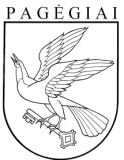 PAGĖGIŲ SAVIVALDYBĖS TARYBAsprendimasDĖL PAGĖGIŲ SAVIVALDYBĖS KULTŪROS CENTRO 2020 METŲ VEIKLOS ATASKAITOS2021 m. sausio 28 d. Nr. T-19PagėgiaiEil. Nr.  Asignavimų pavadinimas Gauta suma €1.Renginių programa 2580,002.ES Viešųjų darbų programa 0,003.Valst. lėšos proj. „Rugpjūčio lyrika“1800,004.Valst. lėšos proj. „Eina garsas Prūsų žemės“2000,005.Saviv.biudžeto lėšos157281,866.Valstybės lėšos „Rambynas. Joninės Mažojoje Lietuvoje“6500,007.Valstybės lėšos Kapelų šventė „Linksmoji armonika 2020“1100,008.Valstybinės lėšos Kalėdinis Žąsų turgus Mažojoje Lietuvoje.489,689.Valstybinės lėšos proj. “Prisimatuok kultūros marškinius“ 2600,0010.Valst.lėš. proj. “Knygos “Pagėgių krašto kaimai“ leidyba“1500,0011.Parama 2 %71,1212.Kultūros centro parama 0,0011. Spec. lėšos 2089,15Viso:178011,81